Οι μύθοι και η ελιάΗ ελιά δώρο της Αθηνάς : Ο Ποσειδώνας και η Αθηνά μάλωναν για το ποιός θα δώσει το όνομά του στην πόλη της Αττικής. Για να βγεί κάποιος από τους δυό τους νικητής έπρεπε να κάνει ένα δώρο στην πόλη. Ο Ποσειδώνας έβγαλε νερό από τον βράχο της Ακρόπολης και η Αθηνά φύτεψε μια ελιά. Στον κόσμο άρεσε πιο πολύ το δώρο της Αθηνάς γιατί με την ελιά θα είχαν λάδι για να μαγειρεύουν και να ανάβουν τις λυχνίες με φώς.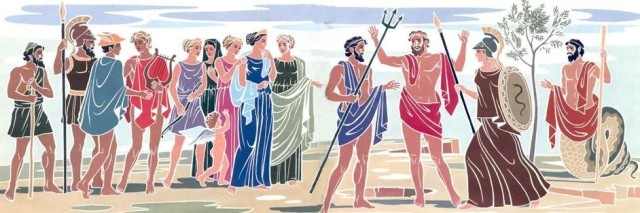 Η ελιά του Αρισταίου : Ο Αρισταίος μεγάλωσε μαζί με τις Νύμφες. Οι Νύμφες του έμαθαν να φυτεύει αμπέλια και ελιές και να βγάζει από τις ελιές το λάδι. Μετά ο Αρισταίος φύτεψε ελιές και σε άλλα μέρη και πολλοί άνθρωποι έβγαζαν λάδι από τις ελιές και έφτιαχναν το φαγητό τους.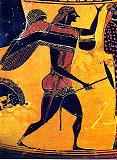 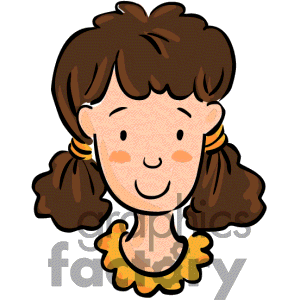                      Ενικός Αριθμός                     Ενικός Αριθμός                     Ενικός ΑριθμόςΠληθυντικός ΑριθμόςΠληθυντικός ΑριθμόςονομαστικήΗ ελιάΗ γιαγιάΟι ελιέςΟι γιαγιάδεςγενικήΤης ελιάςΤης γιαγιάςΤων ελιώνΤων γιαγιάδωναιτιατικήΤην ελιάΤην γιαγιάΤις ελιέςΤις γιαγιάδεςκλητική- ελιά- γιαγιά- ελιές- γιαγιάδες